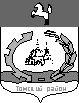                                                                                                                                           МУНИЦИПАЛЬНОЕ ОБРАЗОВАНИЕ«МАЛИНОВСКОЕ СЕЛЬСКОЕ ПОСЕЛЕНИЕ»АДМИНИСТРАЦИЯ МАЛИНОВСКОГО СЕЛЬСКОГО ПОСЕЛЕНИЯПОСТАНОВЛЕНИЕ     от	20.12.2021                                                                                               № 96 Об утверждении Программы профилактики рисков    причинения         вреда    (ущерба) охраняемым     законом                 ценностям при осуществлении              муниципальногоконтроля   на  автомобильном    транспорте,городском      наземном         электрическом транспорте  и  в   дорожном    хозяйстве   на территории    Муниципального образования «Малиновские сельское поселение на 2022 годВ соответствии со статьей 44 Федерального закона от 31 июля 2020 года № 248-ФЗ «О государственном контроле (надзоре) и муниципальном контроле в Российской Федерации», Федеральным законом от 6 октября 2003 года № 131-ФЗ «Об общих принципах организации местного самоуправления в Российской Федерации», постановлением Правительства Российской Федерации от 25 июня 2021 года № 990 «Об утверждении Правил разработки и утверждения контрольными (надзорными) органами программы профилактики рисков причинения вреда (ущерба) охраняемым законом ценностям», в соответствии с частью 11.3 статьи 9 Федерального закона от 26.12.2008 года № 294-ФЗ «О защите прав юридических лиц и индивидуальных предпринимателей при осуществлении государственного контроля (надзора) и муниципального контроля», Уставом муниципального образования «Малиновское сельское поселение»,             ПОСТАНОВЛЯЮ:1. Утвердить прилагаемую Программу профилактики рисков причинения вреда (ущерба) охраняемым законом ценностям при осуществлении муниципального контроля на автомобильном транспорте, городском, наземном электрическом транспорте и в дорожном хозяйстве на территории муниципального образования «Малиновское сельское поселение» согласно приложению, к настоящему постановлению.2. Выполнение Программы оставляю за собой в пределах своей компетенции, и возлагаю на Заместителя Главы Администрации Малиновского сельского поселения, уполномоченного на осуществление муниципального контроля на автомобильном транспорте, городском, наземном электрическом транспорте и в дорожном хозяйстве на территории муниципального образования «Малиновское сельское поселение».         3. Опубликовать настоящее постановление в Информационном бюллетене Малиновского сельского поселения и разместить на официальном сайте муниципального образования «Малиновское сельское поселение».         4. Настоящее решение вступает в силу со дня его официального опубликования, но не ранее 1 января 2022 года.Глава поселения (Глава Администрации)			И.В.СуховПриложение к постановлениюАдминистрации Малиновского сельского поселенииот 20.12.2021 № 97                                                                                                                 ПрограммаПрофилактики рисков причинения вреда (ущерба)охраняемым законом ценностям при осуществлении муниципального контроля на автомобильном транспорте, городском, наземном электрическом транспорте и в дорожном хозяйстве на территории муниципального образования «Малиновское сельское поселение»Раздел I. Аналитическая часть1. Общие положения 1.1. Программа мероприятий в рамках муниципального контроля на автомобильном транспорте, городском наземном электрическом транспорте и в дорожном хозяйстве на территории муниципального образования «Малиновское сельское поселение» по профилактике рисков причинения вреда (ущерба) охраняемым законом ценностей (далее – Программа) разработана в соответствии с Федеральным законом от 31 июля 2020 № 248-ФЗ «О государственном контроле (надзоре) и муниципальном контроле в Российской Федерации», в соответствии с частью 11.3 статьи 9 Федерального закона от 26.12.2008 № 294-ФЗ «О защите прав юридических лиц и индивидуальных предпринимателей при осуществлении государственного контроля (надзора) и муниципального контроля», постановлением Правительства от 25.06.2021 № 990 «Об утверждении правил разработки и утверждения контрольными (надзорными) органами программы профилактики рисков причинения вреда (ущерба) охраняемым законом ценностям».1.2. Программа представляет собой увязанный по целям, задачам и срокам осуществления комплекс профилактических мероприятий, обеспечивающих эффективное решение проблем, препятствующих соблюдению подконтрольными субъектами обязательных требований, требований, установленных муниципальными правовыми актами (далее – обязательные требования) и направленных на выявление и устранение конкретных причин и факторов несоблюдения обязательных требований, а также на создание и развитие системы профилактики.1.3. Органом, уполномоченным на осуществления муниципального контроля на автомобильном транспорте, городском наземном электрическом транспорте и в дорожном хозяйстве вне границ населенных пунктов в границах муниципального образования «Малиновское сельское поселение»» (далее – муниципальный контроль), является Администрация Малиновское сельского поселения (далее – Администрация). Непосредственными исполнителями муниципальной функции является Заместитель Главы Администрации Малиновского сельского поселения.2. Анализ и оценка состояния подконтрольной сферы2.1. Муниципальный контроль на автомобильном транспорте, городском наземном электрическом транспорте и в дорожном хозяйстве вне границ населенных пунктов в границах муниципального образования «Малиновское сельское поселение» осуществляется в соответствии установленных федеральными законами и иными нормативными правовыми актами Российской Федерации, законами и иными нормативными правовыми актами субъектов Российской Федерации, муниципальными нормативными правовыми актами в сфере автомобильного транспорта, автомобильных дорог, дорожной деятельности в части сохранности автомобильных дорог, Федеральным закон от 06.10.2003 № 131–ФЗ «Об общих принципах организации местного самоуправления в Российской Федерации», Федерального закона от 26.12.2008 № 294-ФЗ «О защите прав юридических лиц и индивидуальных предпринимателей при осуществлении государственного контроля (надзора) и муниципального контроля».2.2. Предметом муниципального контроля на автомобильном транспорте, городском наземном электрическом транспорте и в дорожном хозяйстве  в границах муниципального образования Малиновское сельское поселение является соблюдение юридическими лицами, индивидуальными предпринимателями, гражданами (далее – контролируемые лица) обязательных требований:1) в области автомобильных дорог и дорожной деятельности, установленных в отношении автомобильных дорог местного значения муниципального образования «Малиновское сельское поселение»  (далее – автомобильные дороги местного значения или автомобильные дороги общего пользования местного значения):а) к эксплуатации объектов дорожного сервиса, размещенных в полосах отвода и (или) придорожных полосах автомобильных дорог общего пользования;б) к осуществлению работ по капитальному ремонту, ремонту и содержанию автомобильных дорог общего пользования и искусственных дорожных сооружений на них (включая требования к дорожно-строительным материалам и изделиям) в части обеспечения сохранности автомобильных дорог;2) установленных в отношении перевозок по муниципальным маршрутам регулярных перевозок, не относящихся к предмету федерального государственного контроля (надзора) на автомобильном транспорте, городском наземном электрическом транспорте и в дорожном хозяйстве в области организации регулярных перевозок.2.3. Администрация осуществляет муниципального контроля на автомобильном транспорте, городском наземном электрическом транспорте и в дорожном хозяйстве в границах муниципального образования Малиновское сельское поселение за соблюдением обязательных требований:1) в области автомобильных дорог и дорожной деятельности, установленных в отношении автомобильных дорог местного значения муниципального образования «Малиновское сельское поселение»  (далее – автомобильные дороги местного значения или автомобильные дороги общего пользования местного значения):а) к эксплуатации объектов дорожного сервиса, размещенных в полосах отвода и (или) придорожных полосах автомобильных дорог общего пользования;б) к осуществлению работ по капитальному ремонту, ремонту и содержанию автомобильных дорог общего пользования и искусственных дорожных сооружений на них (включая требования к дорожно-строительным материалам и изделиям) в части обеспечения сохранности автомобильных дорог;2) установленных в отношении перевозок по муниципальным маршрутам регулярных перевозок, не относящихся к предмету федерального государственного контроля (надзора) на автомобильном транспорте, городском наземном электрическом транспорте и в дорожном хозяйстве в области организации регулярных перевозок.2.4. В 2020-2021 гг. рамках осуществления мероприятий по муниципальному контролю плановые проверки не проводились.3. Цели и задачи программы 3.1. Профилактика нарушений обязательных требований  муниципального контроля на автомобильном транспорте, городском наземном электрическом транспорте и в дорожном хозяйстве в границах муниципального образования Малиновское сельское поселение - это системно организованная деятельность Администрации по комплексной реализации мер организационного, информационного, правового и иного характера, направленных на достижение следующих основных целей:- повышение прозрачности системы контрольно-надзорной деятельности при проведении мероприятий по муниципальному контролю в области муниципального контроля на автомобильном транспорте, городском наземном электрическом транспорте и в дорожном хозяйстве в границах муниципального образования Малиновское сельское поселение;- предупреждение нарушений юридическими лицами и индивидуальными предпринимателями обязательных требований законодательства в области муниципального контроля на автомобильном транспорте, городском наземном электрическом транспорте и в дорожном хозяйстве в границах муниципального образования «Малиновское сельское поселение»;- предотвращение рисков причинения вреда охраняемым законом ценностям;3.2. Проведение профилактических мероприятий позволит решить следующие задачи:укрепление системы профилактики нарушений обязательных требований, путем активизации профилактической деятельности;проведение профилактических мероприятий на основе принципов их понятности, информационной открытости, вовлеченности и полноты охвата ими максимального количества субъектов контроля, а также обязательности, актуальности, периодичности профилактических мероприятий; формирование у всех участников контрольной деятельности единого понимания обязательных требований;выявление причин, факторов и условий, способствующих нарушениям обязательных требований;устранение причин, факторов и условий, способствующих нарушению обязательных требований;создание системы консультирования подконтрольных субъектов, в том числе с использованием современных информационно-телекоммуникационных технологий.4. Перечень профилактических мероприятий,сроки (периодичность) их проведения5. Показатели результативности и эффективности Программы профилактики№  п/пНаименование мероприятияСроки проведенияОтветственные за мероприятие 1ИнформированиеПо мере принятия новых нормативных правовых актов или внесения изменений в действующие нормативные правовые актыГлава Малиновского сельского поселения, Управляющий делами2Консультирование может осуществляться должностным лицом по телефону, посредством видео-конференц-связи, на личном приеме, либо в ходе проведения профилактических мероприятий, контрольных мероприятий.Время консультирования не должно превышать 15 минут.Консультирование осуществляется по следующим вопросам:1)организация и осуществление муниципального контроля на автомобильном транспорте;2)порядок осуществления контрольных мероприятий, установленных настоящим Положением;3)порядок обжалования действий (бездействия) должностных лиц, уполномоченных осуществлять муниципальный контроль на автомобильном транспорте;4) получение информации о нормативных правовых актах (их отдельных положениях), содержащих обязательные требования, оценка соблюдения которых осуществляется администрацией в рамках контрольных мероприятий.Консультирование в письменной форме осуществляется должностным лицом в следующих случаях:1)контролируемым лицом представлен письменный запрос о представлении письменного ответа по вопросам консультирования;2)за время консультирования предоставить в устной форме ответ на поставленные вопросы невозможно;3)ответ на поставленные вопросы требует дополнительного запроса сведений.По мере поступления обращения контролируемого лица или его представителяГлава Малиновского сельского поселения, Заместитель Главы Малиновского сельского№п/пНаименование показателяРезультат1Количество подконтрольных субъектов, в отношении которых проведены профилактические мероприятияНе менее 52Количество проведенных профилактических мероприятийНе менее 53Полнота информации, размещаемая на официальном сайте контрольного (надзорного) органа в информационно-телекоммуникационной сети «Интернет» в соответствии с частью 3 статьи 46 Федерального закона от 31 июля 2021 года № 248-ФЗ «О государственном контроле (надзоре) и муниципальном контроле в Российской Федерации»100 %4Удовлетворенность контролируемых лиц и их представителей консультированием контрольного (надзорного) органа100 %5Доля устраненных нарушений из числа выявленных нарушений обязательных требований 70%.